VSTUPNÍ ČÁSTNázev moduluVytváření návrhů a struktury bezdrátových sítíKód modulu18-m-4/AA88Typ vzděláváníOdborné vzděláváníTyp modulu(odborný) teoreticko–praktickýVyužitelnost vzdělávacího moduluKategorie dosaženého vzděláníM (EQF úroveň 4)Skupiny oborů18 - Informatické obory26 - Elektrotechnika, telekomunikační a výpočetní technikaKomplexní úlohaTvorba návrhu bezdrátové sítěProfesní kvalifikaceSprávce sítí pro malé a střední organizace
(kód: 26-002-M)
Platnost standardu od29. 04. 2019Obory vzdělání - poznámky18-20-M/01 Informační technologieDélka modulu (počet hodin)32Poznámka k délce moduluPlatnost modulu od30. 04. 2020Platnost modulu doVstupní předpokladyModul Vytváření návrhů a struktury směrovaných sítíJÁDRO MODULUCharakteristika moduluCílem modulu je osvojení znalostí související  s profesní kvalifikaci Správce sítí pro malé a střední organizace, se základními teoretickými znalostmi v oblasti bezdrátových sítí, s bezpečnostními mechanizmy, se standardem 802.11, s navrhováním fyzické a logické struktury sítí, s navrhováním dokumentace a zabezpečením bezdrátového přístupu dle požadavků klienta.Očekávané výsledky učeníUchazeč:Pojmenuje terminologii z oblasti bezdrátových sítí (např. SSID, BSS a ESS, WDS) a s bezpečnostními mechanizmy (např. AES a TKIP).Ovládá a rozlišuje pojmy standardu IEEE 802.11 podle rychlosti a dalších vlastností, zná způsoby řízení přístupu k médiu.Navrhne dokumentaci na základě klientem popsaného síťového prostředí bezdrátových sítí a rozliší mezi fyzickou a logickou strukturou sítě.Navrhne technologii zabezpečení bezdrátového přístupu podle zadání s ohledem na popsané podmínkyKompetence ve vazbě na NSK26-002-M Správce sítí pro malé a střední organizaceObsah vzdělávání (rozpis učiva)Obsahové okruhy:Terminologie bezdrátových sítíStandard 802.11DokumentaceBezpečnostNávrh bezdrátových sítíRVP okruhy - 18-20-M/01 Informační technologieTopologie sítíKomunikace v sítiNávrh a realizace jednoduché sítěPřipojení počítače k lokální sítiPřipojení k síti InternetBezdrátové technologieBezpečnost v počítačových sítíchUčební činnosti žáků a strategie výukyStrategie učení:frontální vyučování s podporou multimediální techniky, prezentací a případových studiípříprava k samostatnému aktivnímu přístupuinstruktážpraktické osvojení činnosti se síťovými prvkyUčební činnosti:vlastní činnost žáků při studiu odborné literaturystudium bezdrátových technologií a standardu IEEE 802.11práce na návrhu vhodné dokumentace bezdrátové sítě s rozlišením fyzické a logické strukturypráce na návrhu vhodné bezdrátové technologie s ohledem na definované podmínkyrozbory možností zabezpečení bezdrátových sítíZařazení do učebního plánu, ročník2. a 3. ročník – oblast Počítačové sítěTopologie sítíKomunikace v sítiNávrh a realizace jednoduché sítěPřipojení počítače k lokální sítiPřipojení k síti InternetBezdrátové technologieBezpečnost v počítačových sítíchVÝSTUPNÍ ČÁSTZpůsob ověřování dosažených výsledkůPísemné zkoušení - teoretický test:Terminologie bezdrátových sítíStandard 802.11Bezpečnost bezdrátových sítíPraktické zkoušení - nastavení zabezpečení dle požadavků:navrhnout dokumentaci na základě klientem popsaného síťového prostředí bezdrátových sítínavrhnout vhodné zabezpečení bezdrátové sítě na základě klientem předloženého zadání, specifikovat potřebné bezpečnostní opatřeníKritéria hodnoceníVyhověl:Více než 60% úspěšnost v teoretickém testu, bezchybné předvedení postupu návrhu dokumentace na základě klientem popsaného síťového prostředí bezdrátových sítí a schopnost navrhnout bezpečnostní politiku sítě.Nevyhověl:Méně než 60% úspěšnost v teoretickém testuNerozumí zadání, nedokáže pracovat s aktivními prvky, nerozezná rozdíly ve standardu 802.11, neumí nastavit bezdrátový prvek apod.Uchazeč uspěl, pokud splnil obě části zkoušky.Doporučená literaturaODOM W., HEALY R., MEHTA N.: Směrování a přepínání sítí. 1. vydání. Brno: Computer Press, a.s., 2009. 879 s. ISBN 978-80-251-2520-5PoznámkyObsahové upřesněníOV NSK - Odborné vzdělávání ve vztahu k NSKMateriál vznikl v rámci projektu Modernizace odborného vzdělávání (MOV), který byl spolufinancován z Evropských strukturálních a investičních fondů a jehož realizaci zajišťoval Národní pedagogický institut České republiky. Autorem materiálu a všech jeho částí, není-li uvedeno jinak, je Jan Lang. Creative Commons CC BY SA 4.0 – Uveďte původ – Zachovejte licenci 4.0 Mezinárodní.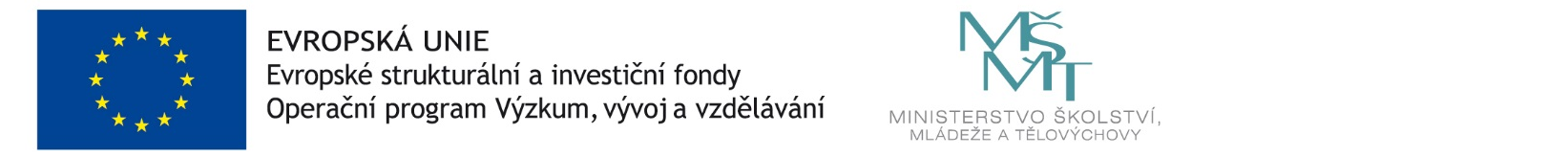 